              УЧРЕЖДЕНИЕ – ДЕТСКИЙ САД №4 «ЗОЛОТОЙ ГРЕБЕШОК» КОМБИНИРОВАННОГО ВИДА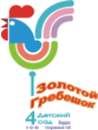               633004 Россия  Новосибирская обл. г. Бердск ул. Островского 168 тел. (341) 5-32-86 ИНН 5445116538  КПП 544501001КОНСПЕКТ игры-викторинымежду группами №8, №2 и №7«Весёлые и находчивые»(программа «Подготовка к обучению грамоте»)Воспитатель:Фоминых Людмила ИгоревнаСавельева Ольга ВладимировнаЖеглова Елена СергеевнаМарт 2023 годаВикторина«Весёлые и находчивые» для старшего дошкольного возрастаЦель: В игровой форме обобщить и систематизировать знания воспитанников, полученные в течение учебного года.Задачи:закрепить знания детей о гласных и согласных звуках;продолжать формировать у детей обобщающие понятия; развивать умение детей отличать на слух гласные и согласные звуки, а также мягкие и твёрдые согласные звуки;развивать умение детей образовывать от имени существительного имя прилагательное;закреплять умение детей работать со схемами;продолжать формировать умение деления слов на слоги акустическим способом;совершенствование навыков звукового анализа и синтеза;развивать умение детей придумать слово на услышанный звук;закреплять у детей умение согласовывать слова в предложении;формировать умение устанавливать причинно-следственные связи;закрепить графический образ букв.Оборудование: кубики кости; мяч; медальки или звёздочки за правильные ответы; картинки для игры «Продолжи ряд»; телевизор, ноутбук с презентацией с картинками для игры «Исправь предложение»; пазлы из букв; кружочки синего и красных цветов; звуковые схемы на разное количество букв и картинки; конфетки; грамоты.Ход игры-викториныВоспитатель: ПриветствиеСобрались все дети в круг,Я – твой друг и ты – мой друг.Вместе за руки возьмемсяИ друг другу улыбнемся!(Взяться за руки и посмотреть друг на друга с улыбкой).Доброе утро, ребята! Сегодня у нас состоится не обычное занятие, а викторина.Воспитатель: Нам нужно разделиться на три команды по 6 человек. Я предлагаю назвать команду группы №2 - «Знайки», команду группы №7 – «Умники», команду группы №8 – «Почемучки». За каждое правильно выполненное задание я буду давать вам медальку. Какая команда наберёт большее количество медалей, та и победит в викторине.А теперь, друзья, внимание!Ждут вас разные задания:Словесные игры, шифровки из слов…Посмотрим сейчас, кто ответить готов!Кто дружит со звуком, слогом и словом.Команды, я думаю, точно готовы.Начнем, как обычно, с разминки.Отвечайте точно, быстро, без запинки.Мы начинаем нашу викторину «Играй-ка – Угадай-ка»!Воспитатель: Игра «Какой? Какая? Какие?» (разминка) (каждому участнику команды педагог называет слово и бросает мяч, ребенок должен ответить на вопрос и бросить мяч обратно).1 команда:  - сок из апельсина (какой?) – апельсиновый;- кровать из дерева (какая?) – деревянная;- шапка из меха (какая?) – меховая;- кольцо из золота (какое?) – золотое;- кувшин из глины (какой?) – глиняный;- свитер из шерсти (какой?) – шерстяной;2 команда:  - платок из пуха (какой?) – пуховый;- кубики из пластмассы (какие?) – пластмассовые;- каша из манки (какая?) – манная;- конфета из шоколада (какая?) – шоколадная;- ваза из стекла (какая?) – стеклянная;- футболка из хлопка (какая?) – хлопковая;3 команда:  - сапоги из резины (какие?) – резиновые;- пюре из тыквы (какое?) – тыквенное;- варенье из вишни (какое?) – вишнёвое;- пицца из сыра (какая?) – сырная;- ремень из кожи (какой?) – кожаный;- поделка из бумаги (какая?) – бумажная;Для зрителей:   - пирог из клубники (какой?) – клубничный;- суп из овощей (какой?) – овощной.Командам выдаются медальки за правильные ответы.Воспитатель: «Подбери звуковую схему к картинкам»На столе разложено несколько картинок с разным количеством звуков (ЛУК, ДОМ, КОШКА) и звуковые схемы для каждой команды. Командам нужно определить количество звуков в словах и подобрать соответствующие им схемы. Медалька вручается той команде, которая без ошибок выполнит задание.Воспитатель: Игра «Продолжи ряд» На доске ряд картинок, названная команда продолжает его. Каждой команде для продолжения дается пять рядов. Если команда ни разу не ошиблась, получает пять медалек. Пример словесного ряда: васильки, ромашки, ноготки – розы, гладиолусы, хризантемы:Словесный ряд для команды №11. редис, огурцы, помидоры2. Линейка, карандаш, тетрадь3. платье, пальто, рубашкаСловесный ряд для команды № 21. стол, стул, шкаф2. жук, стрекоза, пчела3. Яблоки, лимон, ананасСловесный ряд для команды № 31. Валенки, кеды, сапоги2. Кувшин, стакан, чашка3. Вишня, клубника, смородинаСловесный ряд для зрителей:Волк, медведь, лисаВоспитатель: Физминутка.Чтоб головка не болела, Ей вращаем вправо – влево. (вращение головой) А теперь руками крутим – И для них разминка будет. (вращение рук вперед и назад) Тянем наши ручки к небу, В стороны разводим. (руки вверх и в стороны) Повороты вправо – влево, Плавно производим. (повороты влево и вправо) Наклоняемся легко, Достаем руками пол. (наклоны вперед) Потянули плечи, спинки А теперь конец разминке. (дети садятся на места)Воспитатель: Игра «Исправь предложение»По три предложения для каждой команды. На экране появляются картинки с иллюстрацией правильного предложения.Кружка моет Юлю.Снеговик вылепил Мишу.Рыба ловит рыбака.Кукла рисовала девочку.Свитер связал бабушку.Чашка моет Катю.Зайка лепит Витю.Сапоги надели Саню.Бабочка рисует девочку.Суп ест Соню.Сосна сидит на сове.Бусы носят Соню.Кусок мяса кусает собаку.Ландыши нашли Наташу.Воспитатель: Игра «Собери букву»Каждой команде предлагается собрать из элементов по три буквы.Воспитатель: Подведение итоговНаша викторина подходит к концу, обе команды молодцы, хорошо потрудились. Пришло время подвести итоги.Каждая команда подсчитывает количество медалек.Награждение команд грамотами.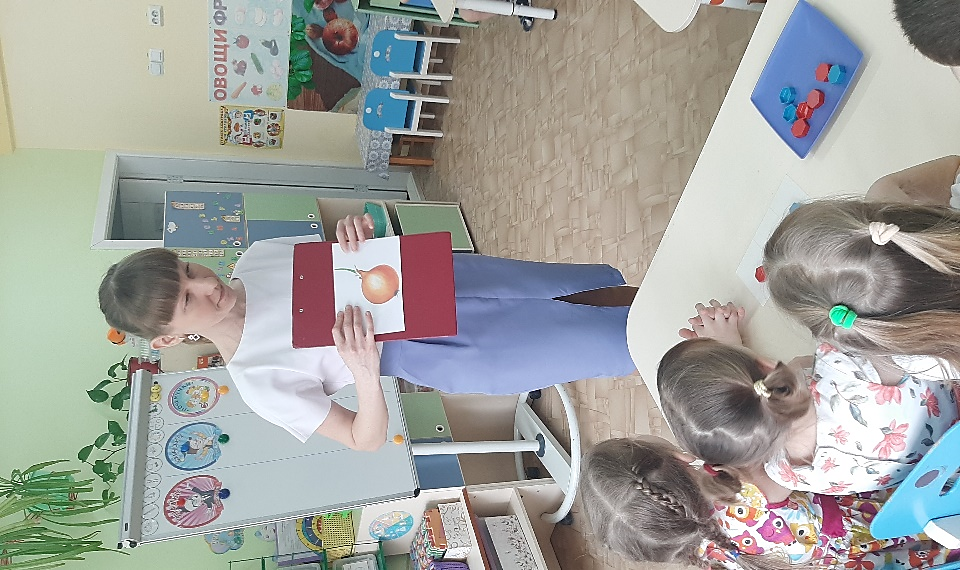 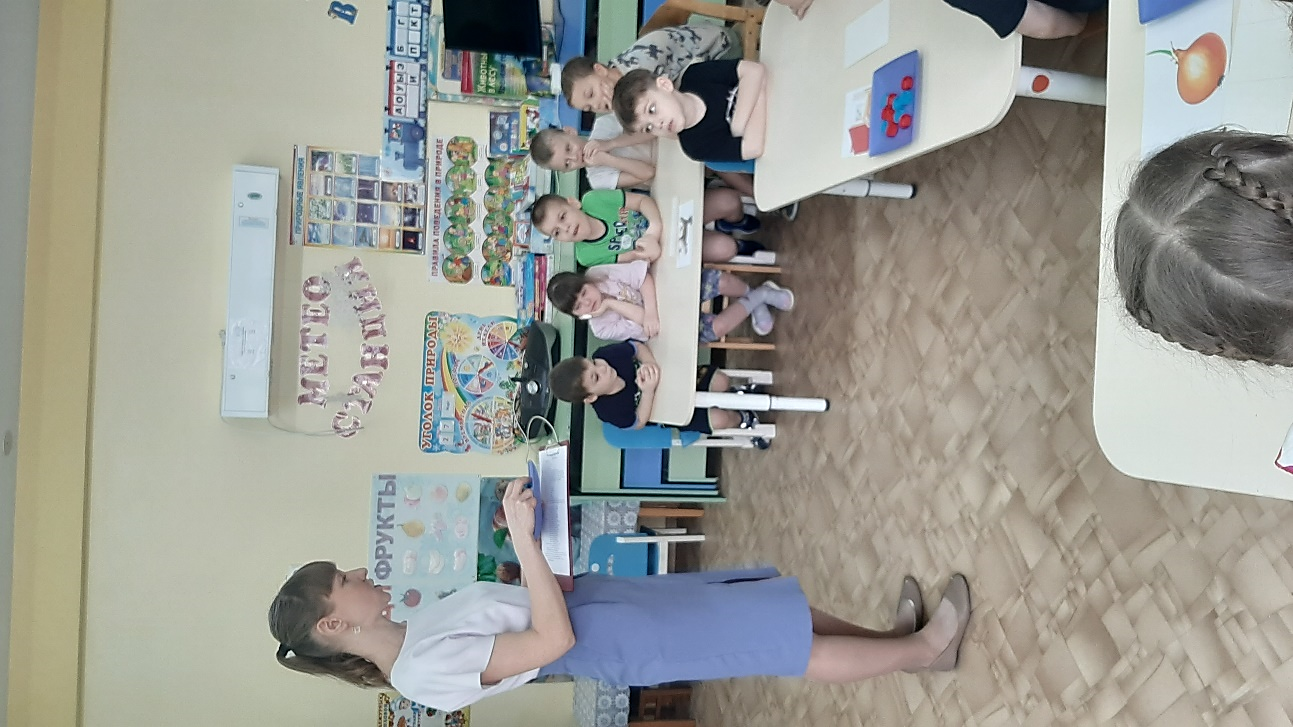 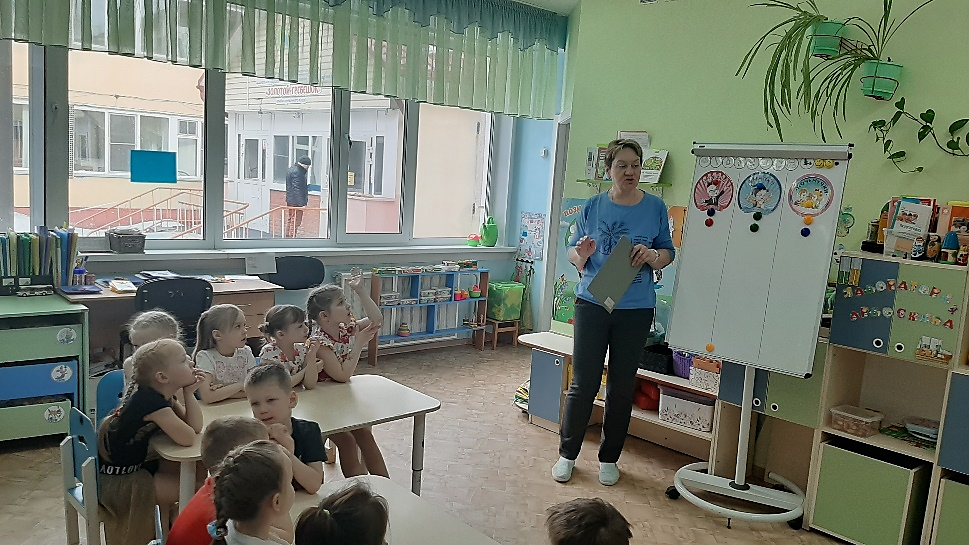 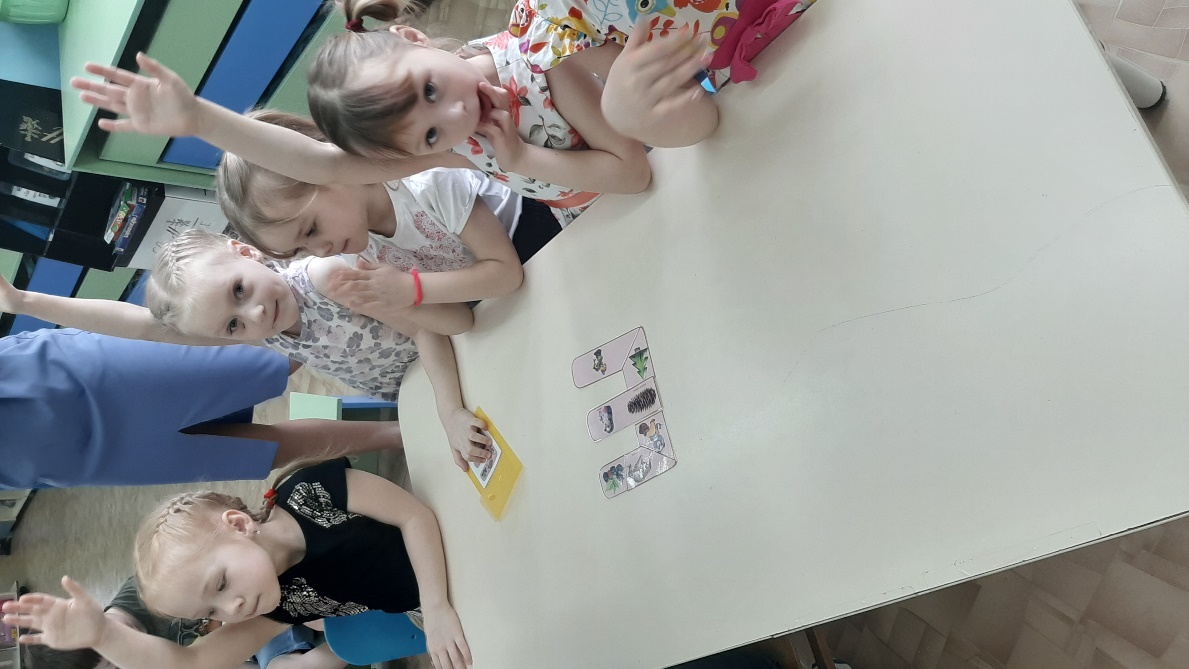 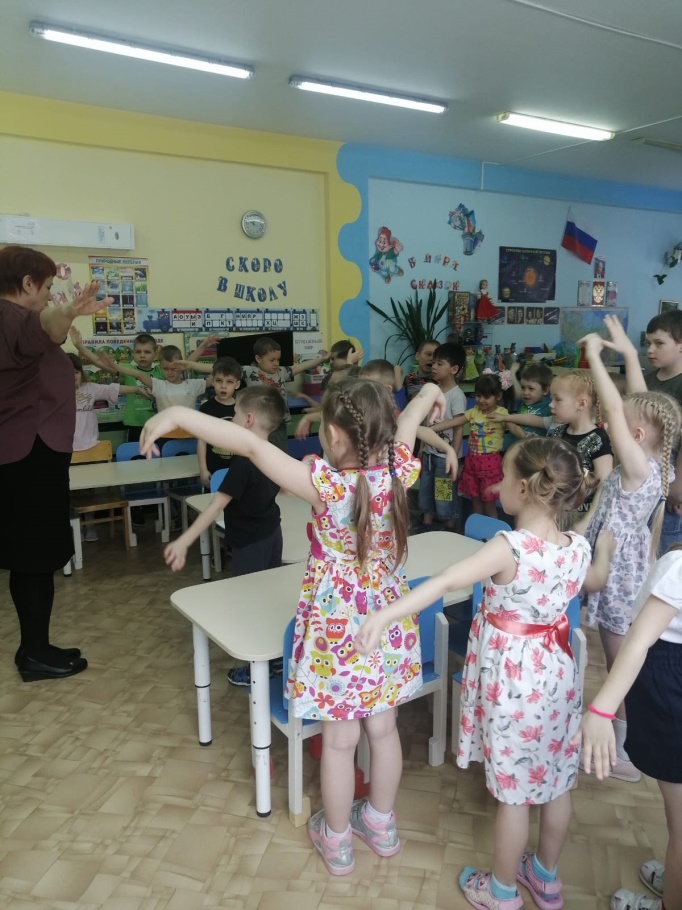 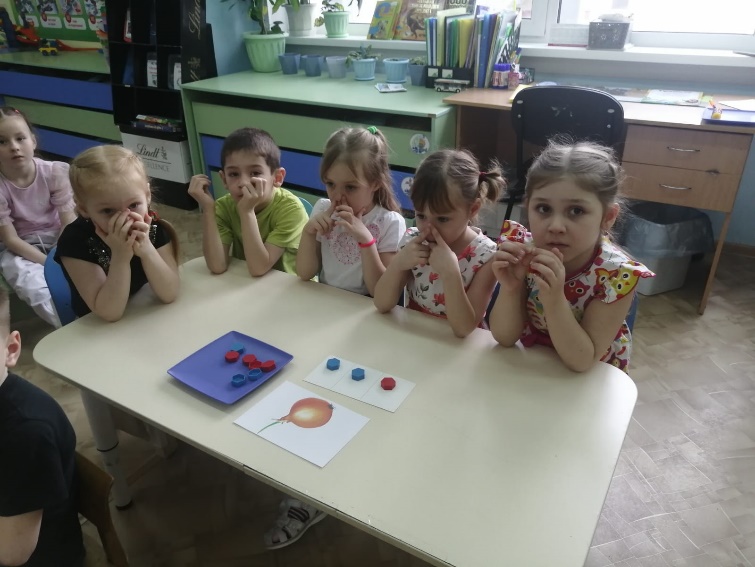 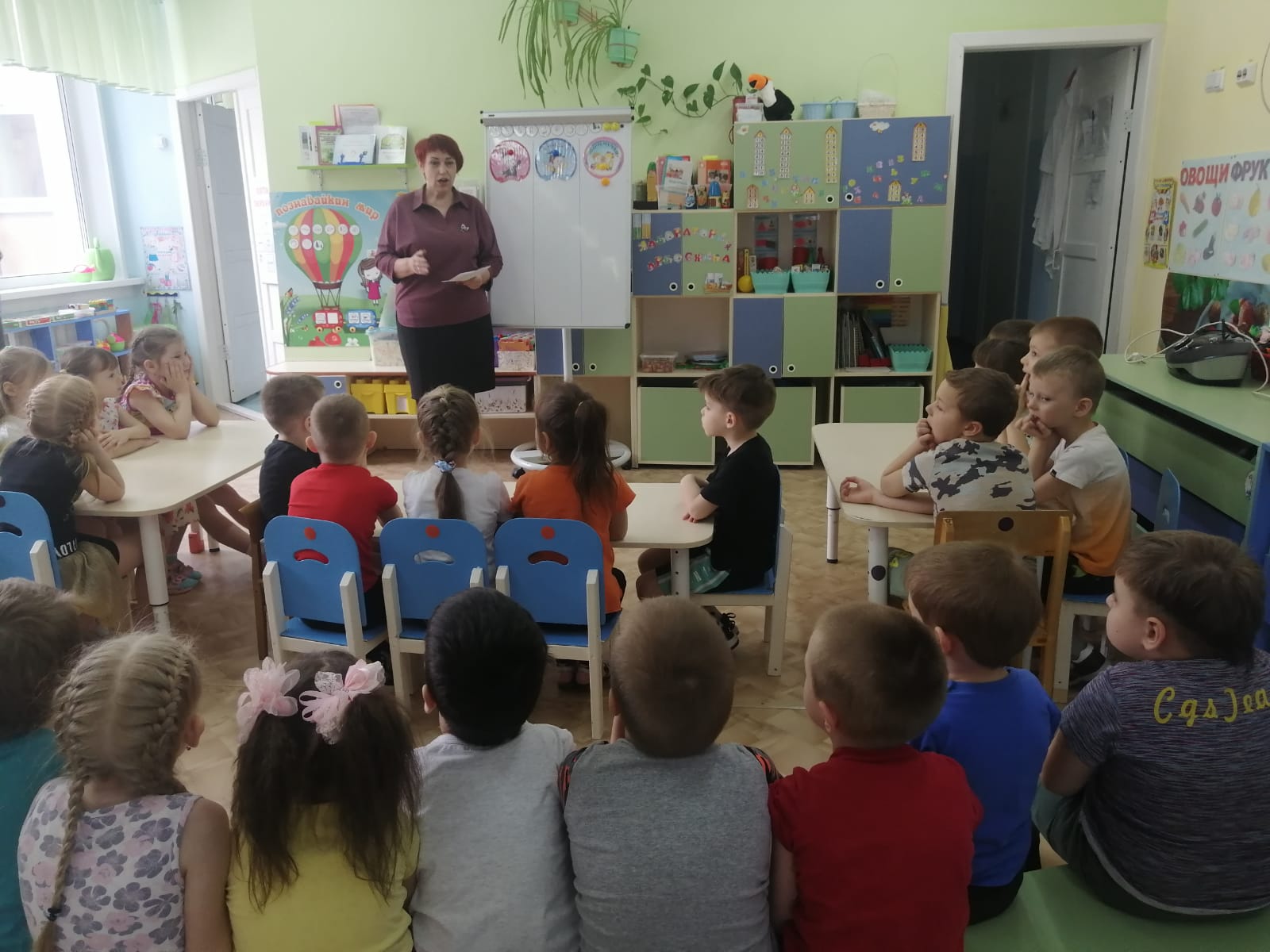 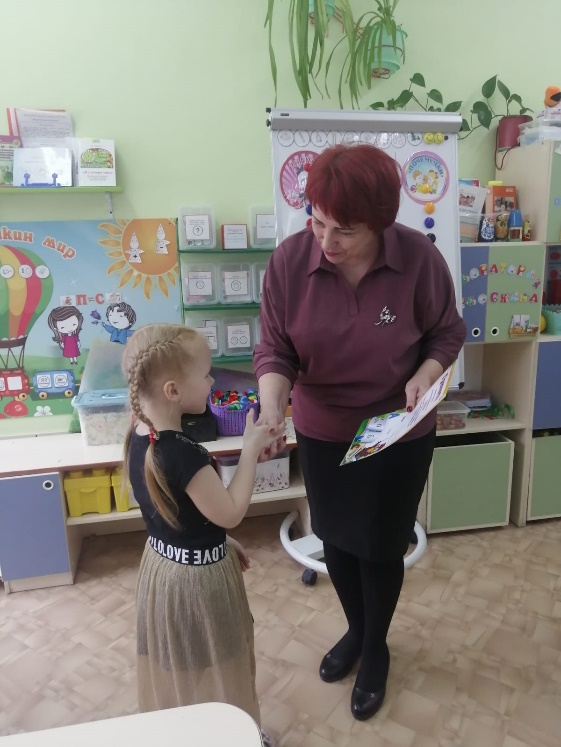 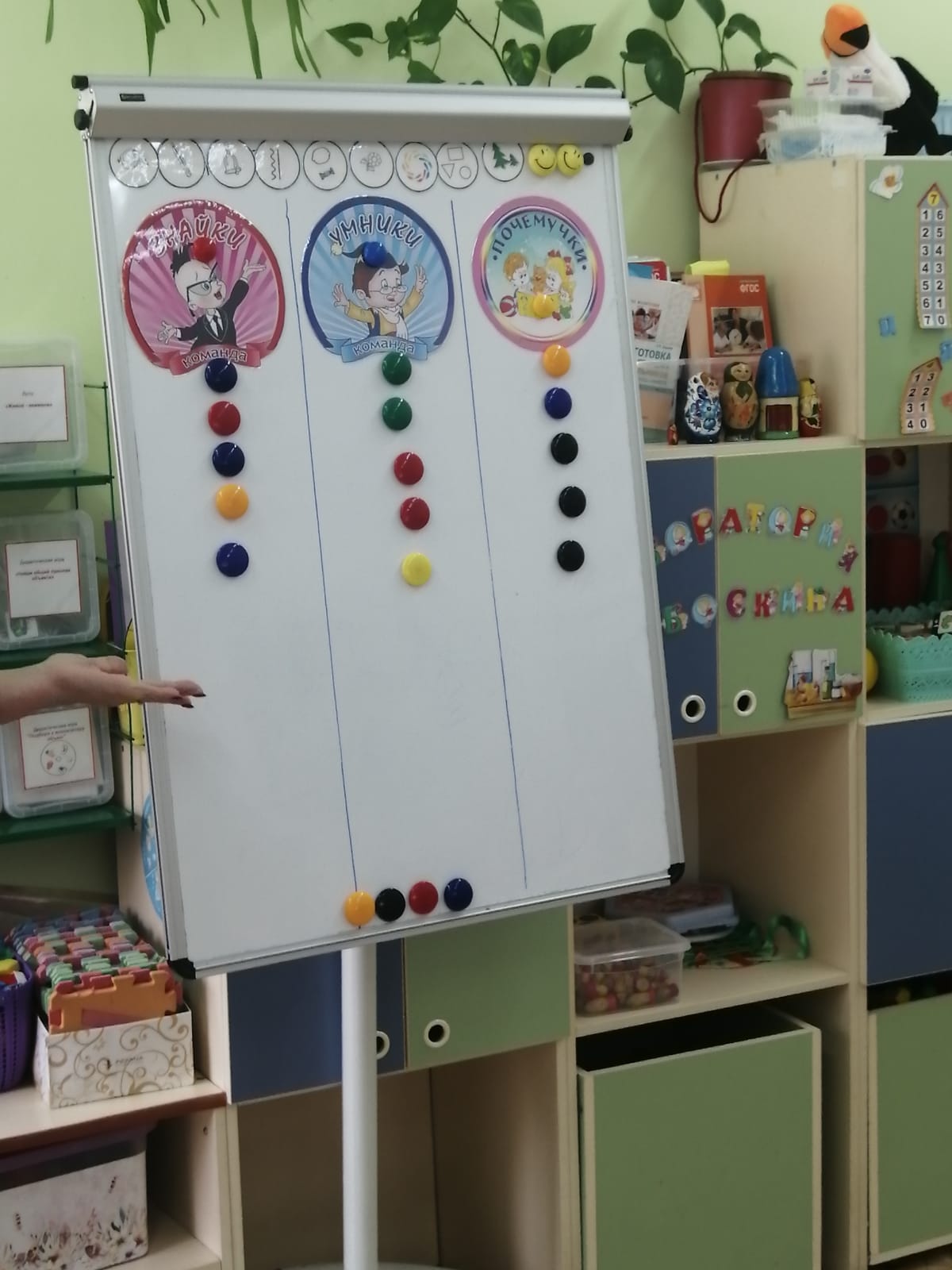 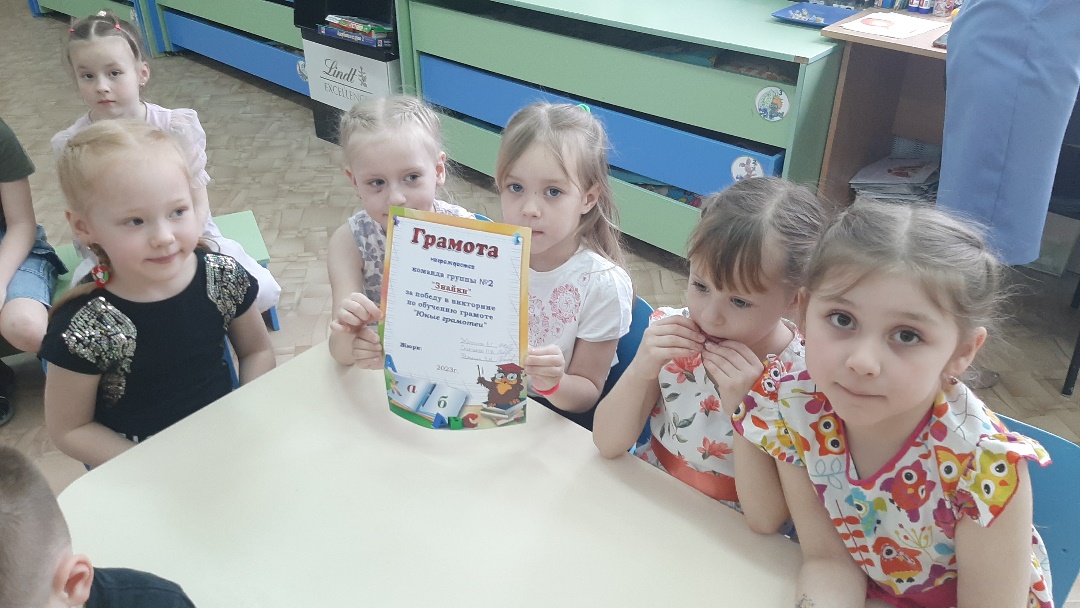 